https://educacaonovatebas.blogspot.com/LINK DO BLOG ONDE PODEMOS ENCONTRAR DIVERSA AULAS, VIDEOS COM EXPERIENCIA VIVIDAS PELOS PROFESSORES DE Nova Tebas. noticia vinculada no jornal Correio cidadão.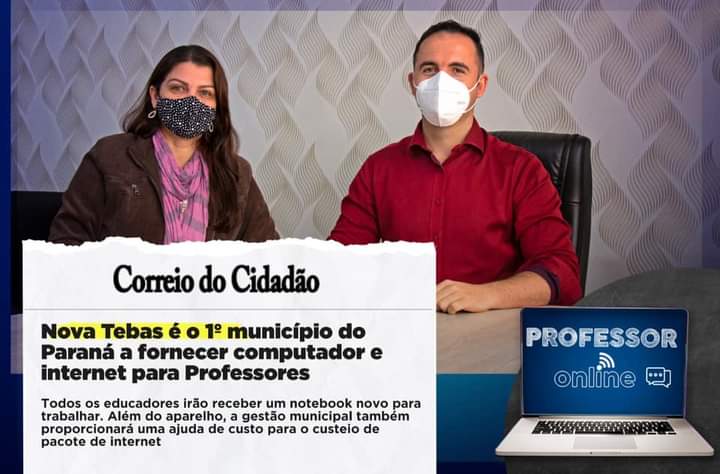 